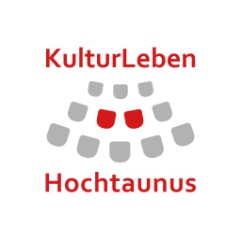 Anmeldung als Kulturgast bei KulturLeben HochtaunusJa, ich möchte Kulturgast bei KulturLeben Hochtaunus – Verein für kulturelle Teilhabe e.V. werden und kostenfrei an Veranstaltungen im Hochtaunuskreis teilnehmen. Name  __________________________________    Vorname  ___________________________________

Straße/Hausnr.  _________________________________    PLZ/Ort  ______________________________

E-Mail  ______________________________________    Telefon  _______________________________    Mobil-Telefon  _________________________________

Geburtsjahr  ____________    Geschlecht  ____________    Anzahl Kinder  ____    Geschlecht Kinder  ____________   Geburtsjahr/e Kinder  ____________________
Besonderheiten  _____________________________________________________   
Ο  Ich bin mobil:  Ο  Auto / Ο  RMV           Ο  Ich bin nicht mobil
Ich interessiere mich für Veranstaltungen aus folgenden Bereichen: (Mehrfachnennung möglich)

Ο  Comedy/Kabarett	Ο  Karneval/Fasching	Ο  Rock/Pop
Ο  Jazz	Ο  Klassik	Ο  Theater	
Ο  Kinder- /Jugendprogramm	Ο  Komödien/Volksstücke	Ο  Varieté
Ο  Kino	Ο  Lesungen/Vorträge	Ο  SonstigesΟ  kirchliche Musik	Ο  Oper	Den ausgefüllten Anmeldebogen lassen Sie bitte von einem Kooperations-Partner unterzeichnen.Dann senden Sie ihn entweder per Post an KulturLeben Hochtaunus e.V., Ferdinandstraße 5, 61348 Bad Homburg vor der Höhe, oder als Anhang per E-Mail an info@kulturleben-hochtaunus.de.Kurzfristige, nicht vorhersehbare Absagen bitte möglichst zeitnah zum Veranstaltungstag an info@kulturleben-hochtaunus.de oder telefonisch unter 06172 / 1 38 33 10.  Ich bin selbst– sowie als gesetzlicher Vertreter der o.g. Kinder - damit einverstanden, dass die in dieser Anmeldung als Kulturgast enthaltenen Angaben und personenbezogenen Daten für die Zwecke der Vermittlung von Karten zu Veranstaltungen im Hochtaunuskreis sowie zur Erfüllung gesetzlicher oder steuerlicher Verpflichtungen erhoben, verarbeitet, gespeichert und genutzt und in diesem Rahmen auch an Dritte übermittelt werden. Diese Einwilligungserklärung kann jederzeit widerrufen werden. Weitere Informationen zu der Verarbeitung, Speicherung oder Übermittlung von personenbezogenen Daten an Dritte enthält die Datenschutzerklärung auf der Website von KulturLeben Hochtaunus.Ort, Datum				________________________________________________  				Unterschrift des Kulturgastes		________________________________________________Kooperations-Partner(Stempel und Unterschrift)		________________________________________________